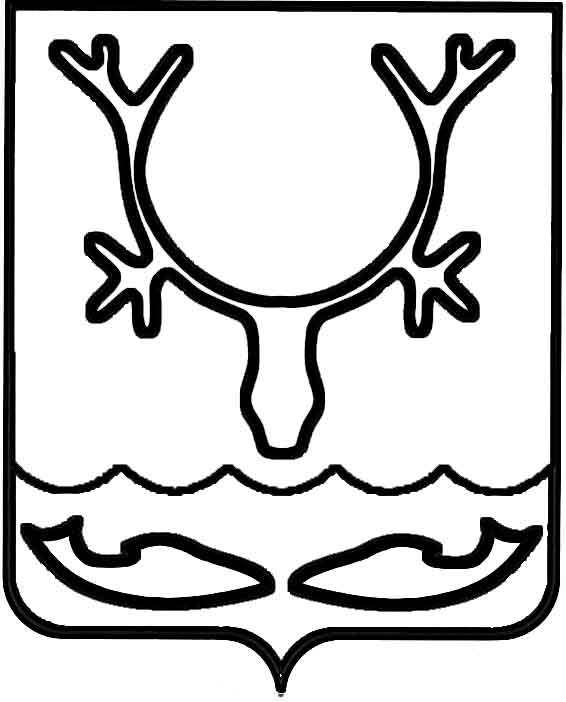 Администрация МО "Городской округ "Город Нарьян-Мар"ПОСТАНОВЛЕНИЕот “____” __________________ № ____________		г. Нарьян-МарО внесении изменений в муниципальную программу муниципального образования "Городской округ "Город Нарьян-Мар" "Финансы"В соответствии с положениями Бюджетного кодекса Российской Федерации, руководствуясь постановлениями Администрации МО "Городской округ "Город Нарьян-Мар" от 30.07.2013 № 1496 "Об утверждении порядка разработки, реализации и оценки эффективности муниципальных программ муниципального образования "Городской округ "Город Нарьян-Мар" (в ред. от 17.11.2015 № 1315), решением Совета городского округа "Город Нарьян-Мар" от 28.04.2016 № 227-р "О внесении изменений в Решение "О бюджете МО "Городской округ "Город Нарьян-Мар"                      на 2016 год", Администрация МО "Городской округ "Город Нарьян-Мар" П О С Т А Н О В Л Я Е Т:1.	Внести в муниципальную программу муниципального образования "Городской округ "Город Нарьян-Мар" "Финансы", утвержденную постановлением Администрации МО "Городской округ "Город Нарьян-Мар" от 10.10.2013 № 2054               (в ред. от 27.01.2014 № 199, от 08.04.2014 № 940, от 19.09.2014 № 2217, от 29.10.2014 № 2628, от 31.12.2014 № 3455, от 25.12.2015 № 1580), (далее – Программа) следующие изменения:1.1.	В паспорте Программы строку "Объемы и источники финансирования муниципальной программы" изложить в новой редакции:"                                       ".1.2.	Приложение № 2 к Программе изложить в новой редакции           (Приложение 1).1.3.	В Приложении № 4 к Программе в паспорте подпрограммы "Управление муниципальным долгом" строку "Объемы и источники финансирования подпрограммы" изложить в новой редакции:"                                                                                                                                                ".1.4.	Приложение № 1 к подпрограмме "Управление муниципальным долгом" изложить в новой редакции (Приложение 2).2.	Настоящее постановление вступает в силу со дня его подписания.Приложение 1к постановлению Администрации МО"Городской округ "Город Нарьян-Мар"от 13.05.2016 № 532"Приложение № 2к муниципальной программемуниципального образования"Городской округ "ГородНарьян-Мар" "Финансы"Ресурсное обеспечениереализации муниципальной программы муниципальногообразования "Городской округ "Город Нарьян-Мар""Финансы"(наименование муниципальной программы)Ответственный исполнитель: Управление финансов АдминистрацииМО "Городской округ "Город Нарьян-Мар" (наименование ответственного исполнителя)                                                                                                                                                                         ".Приложение 2к постановлению Администрации МО"Городской округ "Город Нарьян-Мар"от 13.05.2016 № 532"Приложение № 1к подпрограмме "Управлениемуниципальным долгом"Переченьмероприятий подпрограммы "Управление муниципальным долгом"муниципальной программы муниципального образования"Городской округ "Город Нарьян-Мар""Финансы"(наименование муниципальной программы)Ответственный исполнитель: Управление финансов АдминистрацииМО "Городской округ "Город Нарьян-Мар"(наименование ответственного исполнителя)".1305.2016532Объемы и источники финансирования муниципальной программыОбщий объем финансирования муниципальной программы составляет 60 999,2 тыс. руб., в том числе по годам:2014 год – 24 332,8 тыс. руб.;2015 год – 26 523,6 тыс. руб.;2016 год – 7 955,0 тыс. руб.;2017 год – 2 187,8 тыс. руб.В том числе за счет средств бюджета Ненецкого автономного округа (далее – окружной бюджет) 868,9 тыс. руб., из них:2014 год – 0,00 тыс. руб.;2015 год – 868,9  тыс. руб.;2016 год – 0,00 тыс. руб.;2017 год – 0,00  тыс. руб.,за счет средств бюджета МО "Городской округ "Город Нарьян-Мар" (далее – городской бюджет), 60 130,3 тыс. руб., из них:2014 год – 24 332,8 тыс. руб.;2015 год – 25 654,7 тыс. руб.;2016 год – 7 955,0 тыс. руб.;2017 год – 2 187,8 тыс. руб.Объемы и источники финансирования подпрограммыОбщий объем финансирования подпрограммы за счет средств городского бюджета составляет 10 649,6 тыс. руб., в том числе              по годам:2014 год – 0,0 тыс. руб.;2015 год – 506,8 тыс. руб.;2016 год – 7 955,0 тыс. руб.;2017 год – 2 187,8 тыс. руб.Глава МО "Городской округ "Город Нарьян-Мар" Т.В.ФедороваСтатусНаименование муниципальной программы (подпрограммы)Источник финансированияОбъем финансирования, тыс. руб.Объем финансирования, тыс. руб.Объем финансирования, тыс. руб.Объем финансирования, тыс. руб.Объем финансирования, тыс. руб.СтатусНаименование муниципальной программы (подпрограммы)Источник финансированияВсего2014 год2015 год2016 год2017 годАБВ12345Муниципальная программа"Финансы"всего, в том числе60 999,224 332,826 523,67 955,02 187,8Муниципальная программа"Финансы"окружной бюджет868,90,0868,90,00,0Муниципальная программа"Финансы"городской бюджет60 130,324 332,825 654,77 955,02 187,8Подпрограмма"Обеспечение долгосрочной сбалансирован ности городского бюджета, повышение эффективности бюджетных расходов"всего, в том числе:0,00,00,00,00,0Подпрограмма"Обеспечение долгосрочной сбалансирован ности городского бюджета, повышение эффективности бюджетных расходов"окружной бюджет0,00,00,00,00,0Подпрограмма"Обеспечение долгосрочной сбалансирован ности городского бюджета, повышение эффективности бюджетных расходов"городской бюджет0,00,00,00,00,0Подпрограмма"Управление муниципальным долгом"всего, в том числе:10 649,60,0506,87 955,02 187,8Подпрограмма"Управление муниципальным долгом"окружной бюджет0,00,00,00,00,0Подпрограмма"Управление муниципальным долгом"городской бюджет10 649,60,0506,87 955,02 187,8Подпрограмма"Создание условий для реализации муниципальной программы муниципального образования "Городской округ "Город Нарьян-Мар" "Финансы"всего, в том числе50 349,624 332,826 016,80,00,0Подпрограмма"Создание условий для реализации муниципальной программы муниципального образования "Городской округ "Город Нарьян-Мар" "Финансы"окружной бюджет868,90,0868,90,00,0Подпрограмма"Создание условий для реализации муниципальной программы муниципального образования "Городской округ "Город Нарьян-Мар" "Финансы"городской бюджет 49 480,724 332,825 147,9 0,00,0№ п/пНаименование направления (мероприятия)Источник финансированияОбъем финансирования, тыс. руб.Объем финансирования, тыс. руб.Объем финансирования, тыс. руб.Объем финансирования, тыс. руб.Объем финансирования, тыс. руб.№ п/пНаименование направления (мероприятия)Источник финансированияВсего:2014 год2015 год2016 год2017 годАБВ123451.Обслуживание муниципального долгаИтого по направлению за счет средств городского бюджета10 649,60,0506,87 955,02 187,81.1.Мониторинг состояния объема муниципального долга и расходов на его обслуживание на предмет соответствия ограничениям, установленным Бюджетным кодексом Российской Федерациигородской бюджет0,00,00,00,00,01.2.Ведение долговой книги МО "Городской округ "Город Нарьян-Мар"городской бюджет0,00,00,00,00,01.3.Расчет расходов на исполнение долговых обязательствгородской бюджет10 649,60,0506,87 955,02 187,81.4.Соблюдение сроков исполнения обязательств по обслуживанию муниципального долгагородской бюджет0,00,00,00,00,01.5.Разработка программы муниципальных заимствованийгородской бюджет0,00,00,00,00,01.6.Подготовка документов для привлечения кредитовгородской бюджет0,00,00,00,00,0Итого по подпрограмме "Управление муниципальным долгом"Всего по подпрограмме за счет средств городского бюджета10 649,60,0506,87 955,02 187,8